ПРАВИТЕЛЬСТВО САМАРСКОЙ ОБЛАСТИПОСТАНОВЛЕНИЕот 27 февраля 2024 г. N 117О СОЗДАНИИ ХУДОЖЕСТВЕННО-ЭКСПЕРТНОГО СОВЕТА ПО НАРОДНЫМХУДОЖЕСТВЕННЫМ ПРОМЫСЛАМ САМАРСКОЙ ОБЛАСТИ И УТВЕРЖДЕНИИПОРЯДКА ОТНЕСЕНИЯ ИЗДЕЛИЙ, ИЗГОТАВЛИВАЕМЫХ НА ТЕРРИТОРИИСАМАРСКОЙ ОБЛАСТИ, К ИЗДЕЛИЯМ НАРОДНЫХ ХУДОЖЕСТВЕННЫХПРОМЫСЛОВВ соответствии со статьями 7, 8 Федерального закона "О народных художественных промыслах", статьей 7.1 Закона Самарской области "О культуре в Самарской области" Правительство Самарской области постановляет:1. Создать художественно-экспертный совет по народным художественным промыслам Самарской области в составе согласно приложению к настоящему постановлению.2. Утвердить прилагаемые:Положение о художественно-экспертном совете по народным художественным промыслам Самарской области;Порядок отнесения изделий, изготавливаемых на территории Самарской области, к изделиям народных художественных промыслов.3. Контроль за выполнением настоящего постановления возложить на временно исполняющего обязанности заместителя председателя Правительства Самарской области Катину Н.И.4. Опубликовать настоящее постановление в средствах массовой информации.5. Настоящее постановление вступает в силу со дня его официального опубликования.И.о. первого вице-губернатора - председателяПравительства Самарской областиН.И.КАТИНАПриложениек постановлениюПравительства Самарской областиот 27 февраля 2024 г. N 117СОСТАВХУДОЖЕСТВЕННО-ЭКСПЕРТНОГО СОВЕТА ПО НАРОДНЫМ ХУДОЖЕСТВЕННЫМПРОМЫСЛАМ САМАРСКОЙ ОБЛАСТИУтвержденопостановлениемПравительства Самарской областиот 27 февраля 2024 г. N 117ПОЛОЖЕНИЕО ХУДОЖЕСТВЕННО-ЭКСПЕРТНОМ СОВЕТЕ ПО НАРОДНЫМ ХУДОЖЕСТВЕННЫМПРОМЫСЛАМ САМАРСКОЙ ОБЛАСТИ1. Художественно-экспертный совет по народным художественным промыслам Самарской области (далее - Совет) создан в целях отнесения изготавливаемых на территории Самарской области изделий к изделиям народных художественных промыслов и координации деятельности расположенных на территории Самарской области организаций (независимо от их организационно-правовой формы) и индивидуально работающих мастеров, занимающихся изготовлением изделий народных художественных промыслов в местах их традиционного бытования.2. Совет в своей деятельности руководствуется Федеральным законом "О народных художественных промыслах" (далее - Федеральный закон), иными федеральными законами и нормативными правовыми актами Российской Федерации, нормативными правовыми актами Самарской области, а также настоящим Положением.3. Основными задачами Совета являются:а) отнесение изготавливаемых на территории Самарской области изделий к изделиям народных художественных промыслов;б) содействие созданию экономических, социальных и иных условий организациям народных художественных промыслов и индивидуально работающим мастерам, деятельность которых направлена на создание изделий утилитарного и (или) декоративного назначения;в) участие в разработке научно обоснованной региональной политики и осуществлении мер, направленных на сохранение, возрождение и развитие народных художественных промыслов, в первую очередь, в местах их традиционного бытования;г) содействие творческому развитию коллективов художественных промыслов, индивидуально работающих мастеров и творческих групп;д) подготовка предложений по совершенствованию правового регулирования отношений в сфере сохранения национального культурного наследия и традиций народных художественных промыслов в Самарской области;е) подготовка перечня образцов изделий народных художественных промыслов признанного художественного достоинства для регистрации их Министерством промышленности и торговли Российской Федерации.4. Совет представляет в органы исполнительной власти Самарской области рекомендации:по сохранению основного профиля деятельности организаций народных художественных промыслов в условиях приватизации, в случае банкротства, смены собственника;по совершенствованию нормативной правовой базы Самарской области в целях сохранения и развития народных художественных промыслов.5. Совет рассматривает представленные организациями и индивидуально работающими мастерами типовые образцы и уникальные изделия и в соответствии с Федеральным законом, перечнем видов производств и групп изделий народных художественных промыслов принимает решение об отнесении изделий к изделиям народных художественных промыслов.6. Совет формируется из высококвалифицированных специалистов в сфере декоративно-прикладного искусства, ведущих мастеров, руководителей (главных художников) организаций народных художественных промыслов, искусствоведов, этнографов, музейных работников, представителей органов культуры, творческих союзов, фондов и ассоциаций, деятельность которых связана с сохранением национального культурного наследия.7. В заседаниях Совета могут принимать участие с правом совещательного голоса представители организаций народных художественных промыслов, органов исполнительной власти Самарской области и налоговых органов.8. Состав Совета со сроком полномочий до 3 лет утверждается Правительством Самарской области.9. Совет возглавляет председатель.10. В составе Совета могут быть созданы секции по видам производств народных художественных промыслов. Для участия в экспертизе, связанной с отнесением отдельных изделий к изделиям народных художественных промыслов, возможно привлечение независимых экспертов.11. Совет проводит заседания по мере необходимости, но не менее двух раз в год. Заседания Совета проводит председатель, а в его отсутствие - заместитель председателя Совета.12. Заседания Совета правомочны, если на них присутствуют не менее двух третей членов Совета.13. Решения Совета принимаются простым большинством голосов присутствующих на заседании членов Совета путем открытого голосования. В случае равенства голосов решающим является голос председательствующего.14. Решения Совета оформляются протоколами, которые подписываются председательствующим и ответственным секретарем.Протокол оформляется в течение 7 рабочих дней после заседания Совета.15. Совет на основании письменного заявления организации или индивидуально работающего мастера осуществляет экспертизу новых изделий на предмет отнесения их к изделиям народных художественных промыслов.16. К заявлению о проведении экспертизы по отнесению изделий, изготавливаемых на территории Самарской области, к изделиям народных художественных промыслов, составленному по форме согласно приложению 1 к настоящему Положению, должны прилагаться:образцы изделий, выполненные в соответствующем материале;две цветные фотографии каждого изделия размером не менее 9 x 12 см;перечень изделий, представленных на экспертизу, по форме согласно приложению 2 к настоящему Положению.Организации дополнительно представляют:копии учредительных документов и документов о государственной регистрации (с предъявлением оригиналов в случае, если копии не заверены нотариусом);краткую историческую справку об организации и традициях изготовления художественных изделий.17. Совет рассматривает документы и проводит экспертизу в течение 30 дней с даты их получения.18. Результаты экспертизы заносятся в протокол заседания Совета. Перечень изделий, отнесенных к изделиям народных художественных промыслов, утверждается Советом, прилагается к протоколу и подлежит внесению в Реестр изделий народных художественных промыслов Самарской области.В случае отказа от включения изделия в указанный перечень в протоколе обосновывается причина.19. К образцу или фотографии изделия, отнесенного к изделиям народных художественных промыслов, крепится ярлык, заверенный подписью председателя Совета (в его отсутствие - заместителя председателя Совета).20. Совет выдает организации или индивидуально работающему мастеру, представившим изделия, выписку из протокола заседания Совета с результатами экспертизы и перечнем изделий, отнесенных к изделиям народных художественных промыслов, в течение 10 рабочих дней после принятия соответствующего решения.21. В случае несогласия с решением Совета заявитель может обжаловать его в соответствии с законодательством Российской Федерации.Приложение 1к Положениюо художественно-экспертном советепо народным художественнымпромыслам Самарской областиПриложение 2к Положениюо художественно-экспертном советепо народным художественнымпромыслам Самарской областиПЕРЕЧЕНЬизделий, представленных на экспертизуУтвержденпостановлениемПравительства Самарской областиот 27 февраля 2024 г. N 117ПОРЯДОКОТНЕСЕНИЯ ИЗДЕЛИЙ, ИЗГОТАВЛИВАЕМЫХ НА ТЕРРИТОРИИ САМАРСКОЙОБЛАСТИ, К ИЗДЕЛИЯМ НАРОДНЫХ ХУДОЖЕСТВЕННЫХ ПРОМЫСЛОВ1. Порядок отнесения изделий, изготавливаемых на территории Самарской области, к изделиям народных художественных промыслов (далее - Порядок) устанавливает критерии отнесения изделий, изготавливаемых на территории Самарской области, к изделиям народных художественных промыслов.2. Отнесение изделий, изготавливаемых на территории Самарской области, к изделиям народных художественных промыслов осуществляется на основании принятых решений художественно-экспертного совета по народным художественным промыслам Самарской области (далее - Совет) по результатам рассмотрения представленных типовых образцов и уникальных изделий народных художественных промыслов.2.1. Представленные типовые образцы и уникальные изделия народных художественных промыслов должны соответствовать следующим требованиям:а) являются в соответствии со статьей 3 Федерального закона "О народных художественных промыслах" (далее - Федеральный закон) художественными изделиями утилитарного и (или) декоративного назначения, изготовленными в соответствии с традициями данного промысла;б) относятся к группе изделий, входящих в Перечень видов производств и групп изделий народных художественных промыслов, в соответствии с которым осуществляется отнесение изделий к изделиям народных художественных промыслов, утвержденный приказом Министерства промышленности и торговли Российской Федерации от 15.04.2009 N 274;в) изготовлены в соответствии с художественно-стилевыми особенностями заявленного народного художественного промысла в месте традиционного бытования промысла и не содержат художественно-стилевые особенности народных художественных промыслов, характерные для другого места традиционного бытования;г) по своему художественному решению и художественному уровню соответствуют традициям искусства народных художественных промыслов, исторически сложившимся в соответствующей местности заявленного народного художественного промысла на территории в границах Самарской области;д) технология изготовления предусматривает возможности творческого труда мастеров народных художественных промыслов, занятых художественной отделкой изделий с применением творческого варьирования;е) не являются предметом религиозного назначения и религиозной литературы;ж) не являются конструктивной частью готового изделия;з) менее чем 50 процентов площади поверхности изображения изготовлено с применением способа декорирования - деколь.2.2. Совет при принятии решения об отнесении изделий, изготавливаемых на территории Самарской области, к изделиям народных художественных промыслов руководствуется критериями, перечисленными в пункте 5 настоящего Порядка.3. К изделиям народных художественных промыслов не могут быть отнесены изделия, в технологии изготовления которых невозможно применение творческого варьирования типовых образцов данных изделий, в том числе:строчевышитые изделия, изготовленные на вышивальных машинах - автоматах или полуавтоматах - без сочетания с ручной вышивкой или с вышивкой, выполненной на вышивальных машинах, которые позволяют творчески выполнять и варьировать вышивку;изделия из тканей, декорированные посредством фотопечати без сочетания с ручными способами декорирования изделий;изделия из тканей, ковры и ковровые изделия, изготовленные на машинах без сочетания с ручным исполнением;изделия из металла и ювелирные изделия, изготовленные посредством штамповки и литья, за исключением литья по восковым моделям, без последующей чеканки, гравировки, росписи, травления или без применения других способов ручной декоративной обработки металла;керамические изделия, изготовленные посредством литья без последующей росписи, лепки или без применения иных способов ручного декорирования изделий;изделия, изготовленные на вязальных машинах-автоматах без сочетания с декоративной ручной вязкой, вышивкой или с иными способами ручного декорирования изделий;другие изделия, изготовленные механическим способом с использованием мотивов народного искусства.3.1. К изделиям народных художественных промыслов не могут быть отнесены изделия, при изготовлении которых заимствованы художественно-стилевые особенности определенного народного художественного промысла, но которые изготовлены не в месте его традиционного бытования.4. В целях принятия решения об отнесении изготавливаемых изделий к изделиям народных художественных промыслов Советом проводится экспертиза изделий на предмет отнесения их к изделиям народных художественных промыслов.5. При проведении экспертизы Советом дается оценка по следующим критериям:а) соответствие изделия художественно-стилевой направленности промысла - показатель, характеризующий степень выявления в изделии исторически сложившейся системы выразительных средств искусства промысла и художественно-технических приемов его исполнения, соответствие современным эстетическим представлениям, степень творческого вклада автора в развитие традиции, новизну художественного решения;б) целостность художественного решения изделия - показатель, отражающий уровень образно-эмоционального замысла в форме и декоре изделия, гармонию пропорциональных отношений, взаимосвязь формы, декора и цветового решения, их подчиненность общей композиции изделия, соответствие формы, масштаба, декора изделия современному интерьеру (современному костюму), обоснованность цветового решения с учетом традиционных и современных эстетических представлений, композиционное равновесие пространства (фона) и плотности декора, выявление и художественную трактовку природных свойств материала;в) функциональная обусловленность художественного решения - показатель, определяющий степень выявления в изделии его функционального назначения (декоративного, утилитарного), воплощение функциональных особенностей в декоративном и образном решении изделия, соответствие изделия современным формам использования произведений декоративно-прикладного искусства (конкретность предназначения, социальная адресность, характер бытования в современной среде и пр.);г) техническое качество изделия - показатель, отражающий рациональность использования и совершенствования приемов традиционной технологии, уровень технического исполнения и отделки, соответствие формы и декора изделия применяемому материалу, сохранение в процессе изготовления изделия последовательности приемов традиционной технологии, принципиально важных для сохранения системы выразительных средств искусства данного промысла;д) исполнительское мастерство - показатель, характеризующий степень совершенства исполнения изделия, творческое использование традиционных художественных приемов, возможность вариантного исполнения изделия;е) соответствие места происхождения изделия месту традиционного бытования народного художественного промысла Самарской области.6. Совет принимает решение об отказе в отнесении изделий, изготавливаемых на территории Самарской области, к изделиям народных художественных промыслов на следующих основаниях:несоответствие изделий требованиям, указанным в пунктах 2.1, 3, 3.1 настоящего Порядка;несоответствие изделий критериям, определенным пунктом 5 настоящего Порядка.7. Изделия, отнесенные по решению Совета к изделиям народных художественных промыслов Самарской области, подлежат включению в Реестр народных художественных промыслов Самарской области.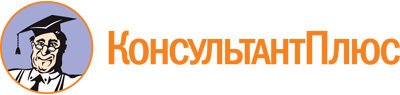 Постановление Правительства Самарской области от 27.02.2024 N 117
"О создании художественно-экспертного совета по народным художественным промыслам Самарской области и утверждении Порядка отнесения изделий, изготавливаемых на территории Самарской области, к изделиям народных художественных промыслов"
(вместе с "Положением о художественно-экспертном совете по народным художественным промыслам Самарской области")Документ предоставлен КонсультантПлюс

www.consultant.ru

Дата сохранения: 08.06.2024
 КатинаНаталья Игоревна-врио заместителя председателя Правительства Самарской области, председатель советаШаминАндрей Юрьевич-министр промышленности и торговли Самарской области, заместитель председателя советаКлинковаЮлия Анатольевна-руководитель департамента торговли и развития потребительского рынка министерства промышленности и торговли Самарской области, секретарь советаЧлены совета:Члены совета:Члены совета:АндрееваЛюдмила Васильевна-преподаватель, председатель предметно-цикловой комиссии специальности "Декоративно-прикладное искусство и народные промыслы" государственного бюджетного профессионального образовательного учреждения Самарской области "Самарское областное училище культуры и искусств", член Самарского регионального отделения Всероссийской творческой общественной организации "Союз художников России" (по согласованию)БортниковаМаргарита Николаевна-директор автономной некоммерческой организации "Самарские мастера декоративно-прикладного творчества" (по согласованию)ВедерниковаТамара Ивановна-доцент кафедры культурологии, музеологии и искусствоведения факультета культурологии, социально-культурных и информационных технологий федерального государственного бюджетного образовательного учреждения высшего образования "Самарский государственный институт культуры", кандидат исторических наук (по согласованию)ЖаткинИгорь Федорович-директор государственного бюджетного учреждения культуры Самарской области "Агентство социокультурных технологий" (по согласованию)ЗавальныйАлександр Никифорович-главный библиограф краеведческого отдела государственного бюджетного учреждения культуры "Самарская областная универсальная научная библиотека" (по согласованию)ИонесовВладимир Иванович-доктор культурологии, кандидат исторических наук, профессор кафедры культурологии, музеологии и искусствоведения федерального государственного бюджетного образовательного учреждения высшего образования "Самарский государственный институт культуры" (по согласованию)КаняшкинаГалина Константиновна-консультант отдела социально-культурной деятельности и взаимодействия с органами местного самоуправления министерства культуры Самарской областиКраснощековВладимир Александрович-доцент кафедры "Дизайн и искусство" федерального государственного бюджетного образовательного учреждения высшего образования "Поволжский государственный университет сервиса", кандидат исторических наук (по согласованию)КузьминаКристина Владимировна-руководитель управления профессионального образования и науки департамента профессионального образования и организационной деятельности министерства образования и науки Самарской областиЛогиноваНаталья Сергеевна-главный консультант управления развития туристской индустрии министерства туризма Самарской областиМарсажановаАлевтина Николаевна-директор Ассоциации предпринимателей Самарской области "Продвижение" (по согласованию)МасловаИрина Сергеевна-заведующая отделом этнографии государственного бюджетного учреждения культуры "Самарский областной историко-краеведческий музей имени П.В. Алабина" (по согласованию)НазвановаЛариса Николаевна-руководитель департамента развития предпринимательства министерства экономического развития и инвестиций Самарской областиПавкинаАнна Михайловна-директор государственного бюджетного учреждения Самарской области "Туристский информационный центр" (по согласованию)СкребковаГалина Александровна-патентный поверенный Российской Федерации (по согласованию)ФилатоваИрина Владимировна-методист этнографического музея "Горница" при муниципальном бюджетном учреждении дополнительного образования "Центр внешкольной работы "Поиск" городского округа Самара, руководитель музея-мастерской народного искусства городского округа Самара (по согласованию)ЧертыковцеваТатьяна Александровна-вице-президент Ассоциации "Ремесленная палата Самарской области", кандидат экономических наук (по согласованию)В художественно-экспертный совет по народным художественным промыслам Самарской области(наименование организации или фамилия, имя и отчество (при наличии) индивидуального предпринимателя, физического лица)(ОГРН, ИНН)(юридический адрес организации или адрес индивидуального предпринимателя, физического лица)ЗАЯВЛЕНИЕо проведении экспертизы по отнесению изделий, изготавливаемых на территории Самарской области, к изделиям народных художественных промысловЗАЯВЛЕНИЕо проведении экспертизы по отнесению изделий, изготавливаемых на территории Самарской области, к изделиям народных художественных промысловПрошу Вас рассмотреть представленные изделия, выполненные в техникеПрошу Вас рассмотреть представленные изделия, выполненные в технике,,на предмет отнесения их к изделиям народных художественных промыслов Самарской области.Приложение: на ____ листах.Список прилагаемых документов и типовых образцов изделий:на предмет отнесения их к изделиям народных художественных промыслов Самарской области.Приложение: на ____ листах.Список прилагаемых документов и типовых образцов изделий:1.1.2.2."___"_____________ 20____ г."___"_____________ 20____ г.(подпись) (расшифровка подписи)N п/пНаименование изделияРисунок, модель (артикул)Размер изделия (мм)Автор/исполнитель1.2.3.